موفق باشیدنام: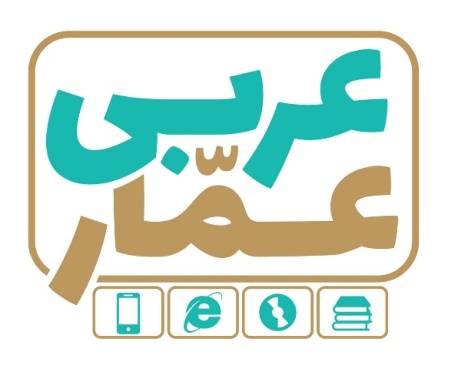 تاریخ امتحان:نام خانوادگی:ساعت برگزاری:نام دبیر طراح سوالات:مدت زمان امتحان:عربی نهمنوبت دومعربی نهمنوبت دومعربی نهمنوبت دومردیفسؤالاتبارم1فقط واژه‌های مشخص شده را ترجمه کنید.الف)اِجمَعنَ الفَواکِهَ: ...................                  ج)دختری در کلبه است:. ...................ب)فَهَرَبَ الجَمیعُ مَنِ السِّجنِ: ...................        د)بِبناٍ قصرٍ زُجاجیِّ : ...................4.5۲جملات و عبارتهای زیر را ترجمه کنید.الف)اُکتُب لَنا فی هَذِهِ الدُّنیا حَسَنهً و فیِ الاخِرَهِ       ................................................ب)اَطلبُ مِنکُم عَرشِ مَلِکَهَ سَباً قَبل وُصولِها             ................................................ج)مَعنَویّاتُ الجُنودِ ضَعیَفهٌ                                 ................................................د)لاتَشعُروا بالضَّعفِ عِندَ مَواجِهَهِ المشاکِل            ................................................1۳نوع و صیغه ی فعلهای زیر را مشخص کنید.الف) تَرجِعیَن:              نوع (                              ) ،  صیغه (                              )ب)سَوفَ یَکتُبونَ :        نوع (                              ) ،  صیغه (                              )ج) فَتَحتُم :                نوع (                              ) ،  صیغه (                              )0.5۴جمله روبرو  را به عربی ترجمه کنید.    نامه ای نوشت : ................................................0.5۵وزن و حروف اصلی کلمات زیر را بنویسید.الف) مَعبوُد:     وزن (                              ) ، حروف اصلی  (                              )ب) نَصِیر:       وزن (                              ) ، حروف اصلی  (                              )16در جاهای خالی فعل ماضی مناسب قرار دهید.الف)اَنتِ ............................................... اَلقُرآنَ (قَرَأَ)ب)أَنَا ..................................... شَیءً مُهِّماً (کَشَفَ)0.57جمله مناسب هر تصویر را زیر آن بنویسید.الف) هِیَ تَکتُبُب)اَنتُما تَقرانِج)هُنَّ کِتَبنَد)اَنتُم نَظَرتُم1.5۸در جاهای خالی فعل مضارع مناسب قرار دهید.الف) اَنتُما  .....................................  اَلعِلمَ  (طَلَبَ     ُ )ب) هُم   .....................................  اِلی اَلمَدرَسِه ( ذَهَبَ    َ  )0.5۹فعل¬های زیر را منفی کنید.الف)یَقُولُونَ: ...................           ب)اَکَلتُم: ...................           ج) غَفَلتُ: ...................210فعل جمله های زیر را به امر حاضر تبدیل کرده و جمله را بازنویسی کنید.الف)تَشرَبینَ المَاءَ قَلیلًا: ............................................................................................ب)تَحملنَ الفَواکِهَ: ................................................................................................ج)اَیُّهَا اَلکَریمُ تَفتَحُ بابَ¬الکَرَم: ...................................................................................111ر هر ردیف کلمه ای با بقیه ناهماهنگ است، آن را مشخص کنید.الف)  تَنظُرینَ – تَعملینَ – یَکتُبونَ – لَاتَشرَبی .   ب) اِبن – اُخت – الوالِدَه – اِبنَه .1۱۲فعل های زیر را به فعل نهی تبدیل کنید.الف)تَعملونَ اَلباطِلَ وَ تَکتُمونَ الحَّقَّ : .....................................  ب)اِفتَح بابَ الکَرِمَ علیَ المُحتاجین : .....................................  ۱۳هم خانواده کلمات داده شده را در جملات زیر پیدا کنید و بنویسید. (عَفّواً – یَسکُنُ – مَفاتیح ). الف) یا آدَمُ اُسکُن اَنتَ و زَوجَکَ اَلجَنَّهِ .ب) اِفتَح بابَ الکَرِمَ عَلی المُحتاجیِن .۱۴با توجه به متن های خوانده شده پاسخ صحیح را در جملات زیر مشخص کنید.الف) مَن قَالَ «اِجعِل عاقِبَه اَمرِنا خیراً» ؟                  اَلامَیر                                 اَلوَزیر ب)مَتی عَصَمَت الرِّباح ؟                                  قَبلَ ظُهور سَحابَه سَوداء           بَعدَ صَیدالحُوتِ